ТЕХНОЛОГИЧЕСКАЯ КАРТА УРОКАДата: 16.01.2023Учитель: Солодкова Ольга ВасильевнаКласс: 3Учебный предмет: Русский языкОбразовательная система: «Школа России»Тип урока: открытие нового знанияТема: Род имен существительныхЦель урока: создать условия для развития умения определять род имени существительного.Задачи урока:Познакомить с понятием род имён существительных через наблюдение и проблемно-поисковую работу учащихся.Развивать логическое мышление, развивать коммуникативные навыки через работу в парах, оценку и самооценку деятельности.Воспитывать интерес к предмету, самостоятельность, осознание необходимости самосовершенствования, желания осваивать новые действия, достигать положительных результатов труда.Планируемые результаты:Предметные:- определять грамматический признак имени существительных - род;- находить имена существительные;-видеть знакомые орфограммы, применять правила правописания.Личностные:- понимать, зачем выполнять те или иные учебные действия;-формировать учебно-познавательный интерес к новому материалу и способам решения новой задачи;-проводить самооценку на основе критерия успешности;-прислушиваться к чужому мнению, не бояться собственных ошибок.Метапредметные:Регулятивные:- планировать, определять последовательность действий для решения задачи;-определять и формулировать тему и цель урока;- разрабатывать алгоритм действий и работать по заданному плану;- сверять свои действия с целью и при необходимости исправлять ошибки с помощью учителя и одноклассников;- вырабатывать критерии оценки своих действий в диалоге с учителем, одноклассниками и самостоятельно, оценивать правильность выполнения своих и чужих действий.Познавательные:- классифицировать слова по определённым признакам;- делать выводы на основе обобщения;- подтверждать аргументы фактами;-разрешать проблемную ситуацию;- ориентироваться в системе знаний; отличать новое от раннее изученного;-строить рассуждения в форме простых суждений;-перерабатывать полученную информацию: делать выводы;Коммуникативные:- оформлять свои мысли в устной и письменной форме;-стремиться к координации различных позиций в сотрудничестве, участвовать в учебном диалоге, аргументировать свою точку зрения-использовать речевые средства для решения коммуникативных задач: строить монолог и диалог.Оборудование: учебник, интерактивная панель, презентация, документ-камера, раздаточный материал.Формы работы: фронтальная, работа в парах, работа в группе, индивидуальная.Методы: постановка и решение проблемных вопросов, создание проблемных ситуаций, игровые, наглядные, практические методы, использование информационных технологийПлан:1. Этап мотивации (самоопределения) к учебной деятельности(1 мин.)2. Этап актуализации и фиксирования индивидуального затруднения в пробном действии (5 мин.)3. Этап выявления места и причины затруднений (2 мин.)4. Этап построения проекта выхода из затруднения. (3 мин.)5. Этап реализации построенного проекта (13 мин.)6. Этап первичного закрепления с проговариванием во внешней речи (10 мин.)7. Самостоятельная работа с взаимопроверкой по эталону (5 мин.)8. Этап включения в систему знаний и повторения (2мин.)9. Рефлексия деятельности (3 мин.)Сценарий урокаЭтап урокаДеятельность учителяЭтап мотивации (самоопределения) к учебной деятельности.- Здравствуйте, ребята.- Сегодняшний урок русского языка мне хотелось бы начать с половицы: Красна птица пером, а человек умом.- Как вы понимаете смысл этой пословицы?- Эта пословица рассказывает о том, что птицу красит ее наряд, перья, пение. Для птицы этого вполне достаточно.А вот человека красит его ум, знания, мудрость. Внешней красоты недостаточно, она как оболочка, а вот богатый внутренний мир украшает любого человека.Знания и образование человека — одно из достоинств, которые высоко ценятся.- На сегодняшнем уроке мы с вами продолжим плыть по волнам знаний, на встречу новым открытиям!Этап актуализации и фиксирования индивидуального затруднения в пробном действииИгра «Третий лишний» + словарная работа- Ребята, для того, чтобы вспомнить изученный материал на предыдущих уроках, я предлагаю поирать в игру «Третий лишний». (На доске записаны слова, учитель читает)- Запишите, вставляя пропущенные буквы, первую группу слов, подчеркните лишнее слово.- 1. Интере_ный, сам лет, ак_уратный. - Какое слово лишнее? Почему?(Самолет-им.сущ.)- Что называют именем существительным? (Имя существительное – это часть речи, которая обозначает предмет и отвечает на вопросы кто? что?)- Проверим. Поднимите руку, ученики, которые верно выполнили задание.- Запишите, вставляя пропущенные буквы, вторую группу слов, подчеркните лишнее слово.2.Огоро_, ст_лица, ов_щи.- Какое слово лишнее? Почему? (Овощи-им. сущ. во множественном числе)- Проверим. Поднимите руку, ученики, которые верно выполнили задание.- Запишите, вставляя пропущенные буквы, третью группу слов, подчеркните лишнее слово.3.Лес_ница, комн_та, обез_яна.- Какое слово лишнее? Почему? (Обезьяна-одушевленное им. сущ.)- Проверим. Поднимите руку, ученики, которые верно выполнили задание.- Запишите, вставляя пропущенные буквы, четвертую группу слов, подчеркните лишнее слово.4.Горо_, Рос_ия, ул_ца.- Какое слово лишнее? Почему? (Россия-им. собствнное)- Проверим. Поднимите руку, ученики, которые верно выполнили задание.- Молодцы, ребята!- Какие признаки имени существительного мы изучили? (Признаки: (нарицательное/собственное, одушевлённое/неодушевлённое), число).-  Вы уже много знаете грамматических признаков имён существительных, но это ещё не всё.3. Этап выявления места и причины затрудненийРазгадывание ребуса- В русском языке очень много тайн, в том числе и у имени существительном. Наша задача– раскрыть ещё одну «тайну» данной части речи.
- Проявите смекалку и разгадайте ребус. Что получилось? Эти слова какой части речи?  (Слайд ) 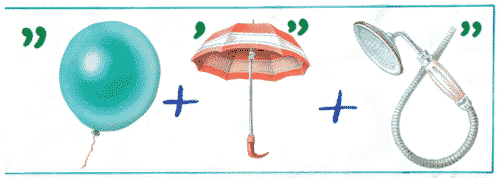 4. Этап построения проекта выхода из затруднения- Значит тема нашего урока? Род имён существительных.Задачи определяют дети:узнать ... ( какого рода бывают имена существительные)научиться… (определять род имён существительных)применить… (новое знание при выполнении заданий)5. Этап реализации построенного проекта5.1. Работа со словарем (проекция на доску через документ-камеру)-Что  же такое род?- Обратимся к толковому словарю:-Род-группа,коллектив людей связанных кровным родством.-Род-это семья,родня.-Какая же родня у имени существительного? - Как  появился род у имен существительных,  поднимите руку, кто хочет  узнать?5.2. Сказка о появлении рода-Давным–давно имя существительное путало своих родственников.т.к. они были похожи.Однажды был издан указ «Кто узнает секрет как их различать,тот будет награжден».Услышали про это муж с женой из другого города.Муж набрал много слов и сказал «Пусть они будут мои». Жена схватила слова к себе и сказала «Мои!»А все остальные слова остались на середине-лишние. Пришли они к существительному и говорят:-Муж «К моим словам я обращаюсь он,мой»-Жена « А мои слова-Она,моя»-Ребята,как назвать род слов мужа?жены?  -Как назвать род слов по середине?-С какими словами обратимся к среднему роду?На письме название род будем сокращать так:(На доске появляются появляются окошки :м.р,ж.р,ср.р.)-Существительное поблагодарило за работу,с тех пор не путает родственников и говорит.Женский род запомню яИ скажу: она, мояИ запомню род  мужскойИ опять скажу: он, мой.Средний род: оно, моё.Это правило твоё.5.3. Распределение слов в 3 группы (упр. 39)- Сейчас мы с вами постараемся выполнить задание, пользуясь подсказкой имени существительного. - Ребята, посмотрите на доску и предположите, что нужно сделать в этом задании? (распределить слова в 3 группы, в зависимости от того, каким местоимением их можно заменить: он, она, они)Волна, гнездо, тетя, земля, дядя, море, стол, пальто, дедушка, девочка, солнце, метель, мальчик, платье, диван.5.4. Индивидуальное задание- Софья, выдели окончания во всех именах существительных.5.4. Формулирование правила- Сделаем вывод, какого рода бывают имена существительные? - Проверим наши предположения, пользуясь учебником, страница 25ая, правило в рамке вверху.- Верно ли мы сформулировали правило?- Как определить род имени существительного? - Проверим наши предположения, пользуясь учебником, страница 25ая, правило в рамке внизу.- Верно ли мы сформулировали правило?5.5. Формулирование сведений о родовых окончаниях имён существительных- Обратимся к заданию, которое выполняла Софья.- Как вы думаете, можно ли по окончанию определить род имени существительного? (Род имени существительного можно узнать по окончанию в начальной форме: для существительных женского рода характерны окончания -а, -я (страна, земля), хотя может быть и нулевое окончание (колыбель, ночь); для существительных среднего рода характерны окончания -о, -е (окно, море); для существительных мужского рода — нулевое окончание (день, помидор), хотя могут быть и окончания -а, -я — для названий лиц (юноша, дядя).- Проверим наши предположения, полизуясь 26ой страницей учебника, рубрика «Обратите внимание»- Верными ли оказались наши предположения?6. Этап первичного закрепления с проговариванием во внешней речи.6. 1 Работа в группах- Пользуясь полученными знаниями, каждый из вас, сможет помочь своей группе при выполнении следующего задания:1 группа: Распределите слова в три группы: м.р.,ж.р.,с.р.: Оля, Оленька, море, моряк, дед, дедушка, лиса, лисенок.2 группа:Распределите слова в три группы:м.р.,ж.р.,с.р.: Лужок, лужайка, дождь, дождинка, поле, полюшко, метель, метелица.3 группа:Найдите имена существительные женского рода:Июль, пыль, Зелень, ремень, медаль, гвоздь, журавль, лошадь, январь, дверь, рысь, голубь, прорубь, кровать, червь, морковь.4 группа: Найдите имена существительные мужского рода:Июль, пыль, Зелень, ремень, медаль, гвоздь, журавль, лошадь, январь, дверь, рысь, голубь, прорубь, кровать, червь, морковь.5 группаСоставьте из данных слов словосочетания (на доске):жареный, картофель, широкое, шоссе, красный помидор, вкусная,  карамель, Московское, метро.6 группаСоставьте из данных слов словосочетания (на доске):Известная, фамилия, зимнее, пальто, душистая, сирень, стройный, тополь, яблочное, повидло.- Для выполнения работы в группе у вас 3 минуты. 6.2. Проверка выполненных заданий6.2.1. Проверка распределения слов по группам. Физминутка- Сейчас мы, играя, проверим, справились ли ребята 1 и 2 группы с заданием.-Представителей 1 и 2 группы приглашаем к доске.- Ребята, прошу вас встать. - Ребята по очереди называют имена существительные. Если имя существительное женского рода-приседаем, мужского-поднимаем руки вверх, среднего-остаемся в исходном положении. -Спасибо, садитесь. 6.2.2. Проверка поиска существительных женского, мужского рода. - Работу 3 и 4 группы мы проверим вместе.- Посмотрите на доску, кто заметил ошибку? Работы выполнены верно?6.2.3. Проверка словосочетаний- 5 и 6 группы представили результат своей работы на доске.- Справились ли ребята с заданием или допустили ошибку?7.Самостоятельная работа с взаимопроверкой по эталону.- Запишите получившиеся словосочетания в тетрадь, упр. 43е, укажите род имен существительных. - Выполним взаимопроверку.- Сравните результат работы товарища с образцом на слайде. - За каждый верный ответ ученик получает 1 балл.- Пользуясь критериями, оцените работу одноклассника: 10 б. - 5, 9-8 б. - 4, 7-5 б. - 3, 4-1 б. - 2Этап включения в систему знаний и повторения.- Обратимся к пословице, с которой мы начали сегодняшний урок: Красна птица пером, а человек умом.- Определим род выделенных имен существительных.8. Рефлексия деятельности.8.1. Подведение итога урока- Какого рода бывают имена существительные?- Каким словом можно заменить слова мужского рода?- Каким словом можно заменить слова женского рода?- Каким словом можно заменить слова среднего рода?-Итак, ребята, над какой темой мы работали сегодня на уроке?-Как вы считаете, выполнили ли цели урока?-Как определить род имени существительного?– Поднимите руку, кто доволен своей работой на уроке (активностью, правильностью ответов, письменной работой). – Кто не доволен? Чем? Почему?
8.2. Домашнее задание- Выполняя домашнее задание, вы сможете закрепить полученные знания на сегодняшнем уроке. - Дома нужно записать по памяти любую загадку, над именами существительными указать род. - Ребята, спасибо за урок.